ΛΥΣΗα) Αντικαθιστούμε στον τύπο της , και συγκεκριμένα στον κλάδο  όπου  και βρίσκουμε: .Άρα η  τέμνει τον άξονα  στο σημείο .β)i) Για  είναι: .Για  είναι: .Άρα η ημιευθεία  διέρχεται από τα σημεία  και .Για  είναι: .Για  είναι: .Άρα η ημιευθεία  διέρχεται από τα σημεία  και .Η ευθεία  είναι μια ευθεία παράλληλη στον άξονα  και διέρχεται από το σημείο .Η γραφική παράσταση  και η ευθεία  φαίνονται στο παρακάτω σχήμα .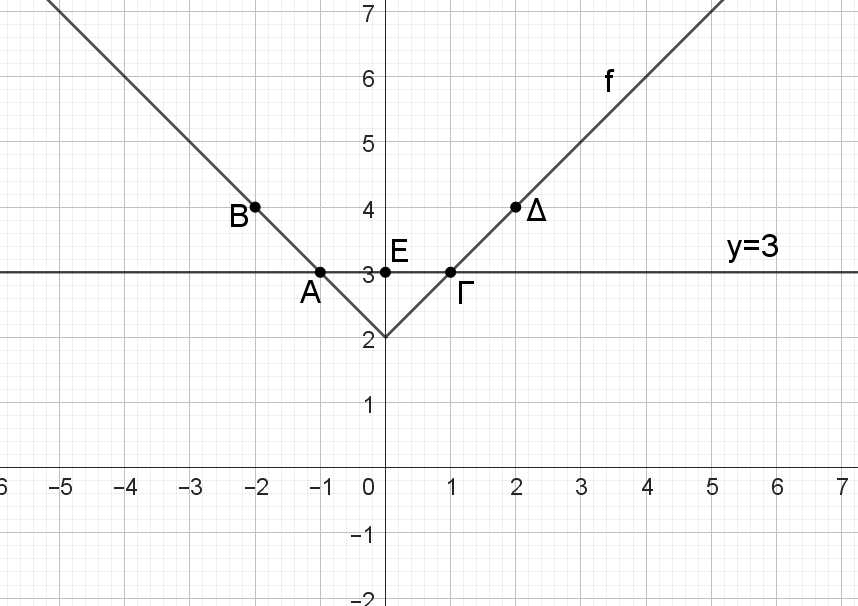 Από τη γραφική παράσταση διαπιστώνουμε ότι τα σημεία τομής της  με την ευθεία  είναι τα  και .ii) Τα σημεία  και  έχουν αντίθετες τετμημένες και ίσες τεταγμένες. Άρα είναι συμμετρικά ως προς τον άξονα .γ) i) Η ευθεία  είναι μια ευθεία παράλληλη στον άξονα  και διέρχεται από το σημείο .Όπως διαπιστώνουμε και από τα παρακάτω σχήματα, η ευθεία  τέμνει τη  σε δύο σημεία αν και μόνο αν .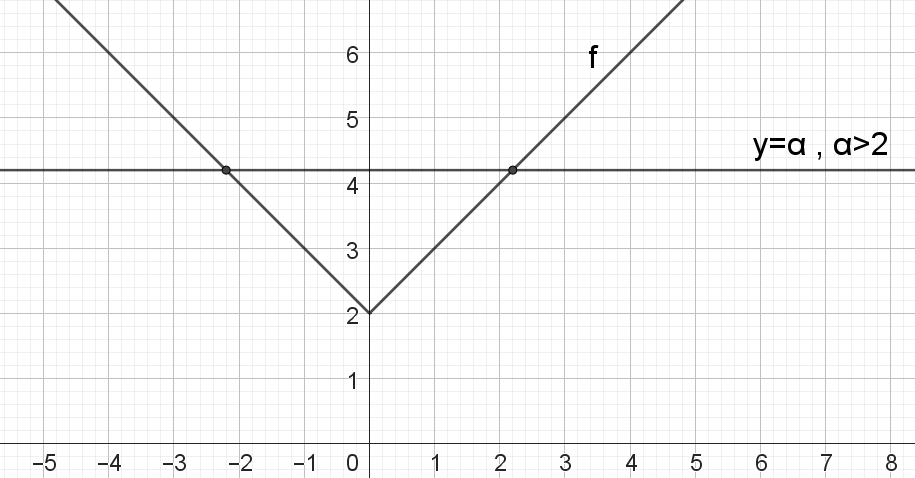 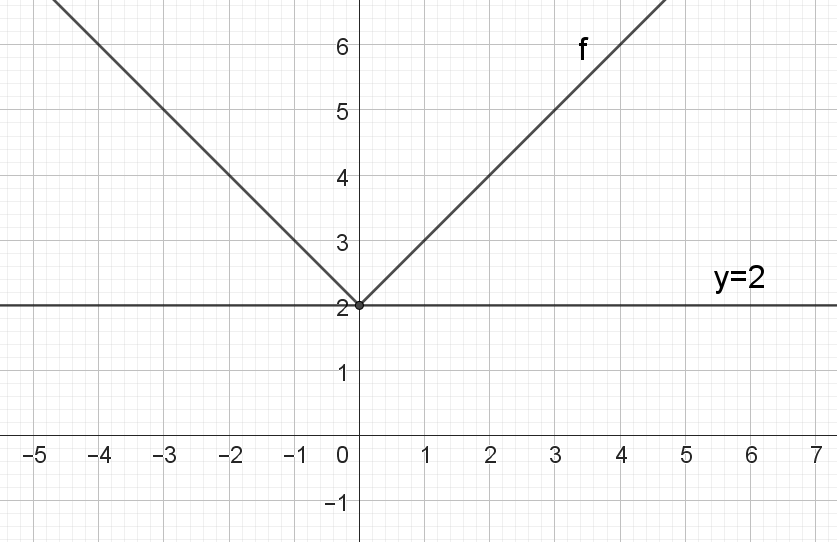 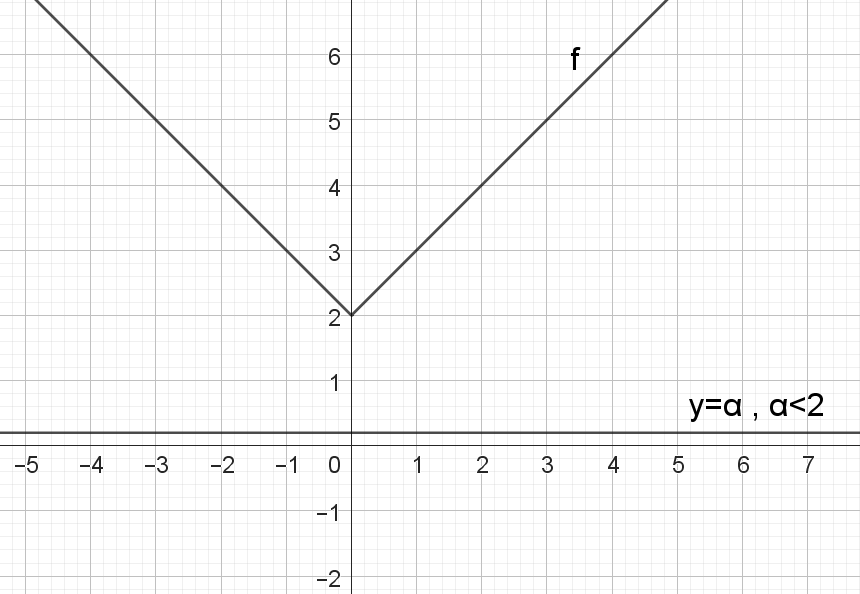 ii) Ο τύπος της  γράφεται: , .Οι τετμημένες των σημείων τομής της  με την ευθεία  είναι οι λύσεις της εξίσωσης .Αν  η εξίσωση  είναι αδύνατη και επομένως η  με την ευθεία  δεν έχουν κοινά σημεία, όπως φαίνεται και στο τελευταίο σχήμα.Αν  η εξίσωση  και επομένως η  με την ευθεία  έχουν ένα κοινό σημείο το  όπως φαίνεται και στο προτελευταίο σχήμα.Αν  η εξίσωση  ή  δηλαδή δύο λύσεις διαφορετικές και επομένως η  με την ευθεία  έχουν δύο κοινά σημεία τα  και  όπως φαίνεται και στα δύο πρώτα σχήματα.